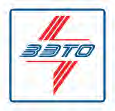 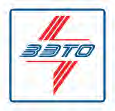 Опросный лист №	на ограничители перенапряжений нелинейные серии ОПН-П на напряжение 110, 150, 220 кВОграничители перенапряжений с полимерной изоляцией предназначены для защиты изоляции электрооборудования от грозовых и коммутационных перенапряжений. Ограничитель укомплектован изолирующим основанием, линейным выводным зажимом, заземляющим зажимом.Ток взрывобезопасности - 40 кА.Климатическое исполнение УХЛ, категория размещения 1 по ГОСТ 15150. Работоспособность ОПН обеспечивается в условияхвысота над уровнем моря - не более 1000 м;верхнее рабочее значение температуры окружающего воздуха - плюс 50°С;нижнее рабочее значение температуры окружающего воздуха - минус 60°С;скорость ветра не более 40 м/с без гололеда и до 15 м/с при гололеде 20 мм;сейсмичность местности до 9 баллов по шкале МSK-64.Примечание:1 возможно изготовление ОПН с наибольшим длительно допустимым рабочим напряжением отличным от указанных в пункте 2 (требуемое значение необходимо прописать в пункте 7).2 например: ОПН-П1-110/88/10/1,36 IV УХЛ1Изготовитель: ЗАО «ЗЭТО» 182113Почтовый адрес и реквизиты покупателя:	Псковская область,Заказчик	г. Великие Луки, пр. Октябрьский,79Телефон (81153) 6-38-19; 6-37-72код города/телефон	Факс (81153) 6-38-45; Email: info@zeto.ruФ.И.О. руководителя предприятияМесто установкиПараметрыВарианты исполненияВарианты исполненияВарианты исполненияВарианты исполненияВарианты исполненияВарианты исполненияВарианты исполненияЗначение заказа(отметить нужное)1Исполнение по установке1 - опорное1 - опорное1 - опорное1 - опорное1 - опорное1 - опорное1 - опорное1Исполнение по установке2 - подвесное2 - подвесное2 - подвесное2 - подвесное2 - подвесное2 - подвесное2 - подвесное2Класс напряжения сети / наибольшее длительно допу- стимое рабочее напряжение, кВ1110/73110/73220/146220/1462Класс напряжения сети / наибольшее длительно допу- стимое рабочее напряжение, кВ1110/77110/77220/151220/1512Класс напряжения сети / наибольшее длительно допу- стимое рабочее напряжение, кВ1110/81110/81220/154220/1542Класс напряжения сети / наибольшее длительно допу- стимое рабочее напряжение, кВ1110/83110/83220/156220/1562Класс напряжения сети / наибольшее длительно допу- стимое рабочее напряжение, кВ1110/84110/84220/158220/1582Класс напряжения сети / наибольшее длительно допу- стимое рабочее напряжение, кВ1110/86110/86220/160220/1602Класс напряжения сети / наибольшее длительно допу- стимое рабочее напряжение, кВ1110/88110/88220/163220/1632Класс напряжения сети / наибольшее длительно допу- стимое рабочее напряжение, кВ1150/100150/100220/168220/1682Класс напряжения сети / наибольшее длительно допу- стимое рабочее напряжение, кВ1150/105150/105220/170220/1702Класс напряжения сети / наибольшее длительно допу- стимое рабочее напряжение, кВ1150/110150/110220/172220/1722Класс напряжения сети / наибольшее длительно допу- стимое рабочее напряжение, кВ1150/115150/115220/176220/1763Номинальный разрядныйток, кА10 10 10 10 10 10 10 3Номинальный разрядныйток, кА20 20 20 20 20 20 20 4Заряд пропускной способностипри прямоугольном импульсе тока длительностью 2000мкс (амплитуда), Кл1,11,11,12,04Заряд пропускной способностипри прямоугольном импульсе тока длительностью 2000мкс (амплитуда), Кл1,361,361,362,74Заряд пропускной способностипри прямоугольном импульсе тока длительностью 2000мкс (амплитуда), Кл1,521,521,522,94Заряд пропускной способностипри прямоугольном импульсе тока длительностью 2000мкс (амплитуда), Кл1,61,61,63,64Заряд пропускной способностипри прямоугольном импульсе тока длительностью 2000мкс (амплитуда), Кл1,81,81,85Степень загрязнения изоляциипо ГОСТ 9920II* II* II* II* II* II* II* 5Степень загрязнения изоляциипо ГОСТ 9920IIIIIIIIIIIIIIIIIIIII5Степень загрязнения изоляциипо ГОСТ 9920IVIVIVIVIVIVIV6Дополнительная комплектация по заказуДТУ-03 - датчик токаДТУ-03 - датчик токаДТУ-03 - датчик токаДТУ-03 - датчик токаДТУ-03 - датчик токаДТУ-03 - датчик токаДТУ-03 - датчик тока6Дополнительная комплектация по заказуУКТ-04 - прибор для измерения тока проводимости под рабочимнапряжением (один прибор на группу ОПН)УКТ-04 - прибор для измерения тока проводимости под рабочимнапряжением (один прибор на группу ОПН)УКТ-04 - прибор для измерения тока проводимости под рабочимнапряжением (один прибор на группу ОПН)УКТ-04 - прибор для измерения тока проводимости под рабочимнапряжением (один прибор на группу ОПН)УКТ-04 - прибор для измерения тока проводимости под рабочимнапряжением (один прибор на группу ОПН)УКТ-04 - прибор для измерения тока проводимости под рабочимнапряжением (один прибор на группу ОПН)УКТ-04 - прибор для измерения тока проводимости под рабочимнапряжением (один прибор на группу ОПН)6Дополнительная комплектация по заказуИТ-Д2.03 - регистратор срабатыванияИТ-Д2.03 - регистратор срабатыванияИТ-Д2.03 - регистратор срабатыванияИТ-Д2.03 - регистратор срабатыванияИТ-Д2.03 - регистратор срабатыванияИТ-Д2.03 - регистратор срабатыванияИТ-Д2.03 - регистратор срабатывания6Дополнительная комплектация по заказуРС-4 - регистратор срабатыванияРС-4 - регистратор срабатыванияРС-4 - регистратор срабатыванияРС-4 - регистратор срабатыванияРС-4 - регистратор срабатыванияРС-4 - регистратор срабатыванияРС-4 - регистратор срабатывания6Дополнительная комплектация по заказуМеталлокон- струкция высотойдля одного ОПН110 кВ110 кВ2500 мм (трубная стойка)2500 мм (трубная стойка)2500 мм (трубная стойка)6Дополнительная комплектация по заказуМеталлокон- струкция высотойдля одного ОПН110 кВ110 кВ2620 мм (ажурная стойка)2620 мм (ажурная стойка)2620 мм (ажурная стойка)6Дополнительная комплектация по заказуМеталлокон- струкция высотойдля одного ОПН220 кВ220 кВ2500 мм (трубная стойка)2500 мм (трубная стойка)2500 мм (трубная стойка)6Дополнительная комплектация по заказуМеталлокон- струкция высотойдля одного ОПН220 кВ220 кВ2710 мм (ажурная стойка)2710 мм (ажурная стойка)2710 мм (ажурная стойка)6Дополнительная комплектация по заказуМеталлокон- струкция высотойдля трех ОПНдля трех ОПНдля трех ОПН3020 мм (ажурная стойка)3020 мм (ажурная стойка)3020 мм (ажурная стойка)7Дополнительные требования:Дополнительные требования:Дополнительные требования:Дополнительные требования:Дополнительные требования:Дополнительные требования:Дополнительные требования:Дополнительные требования:Дополнительные требования:8Количество ОПН заказа: ОПН-П  -	/	/	 УХЛ1 2)Количество ОПН заказа: ОПН-П  -	/	/	 УХЛ1 2)Количество ОПН заказа: ОПН-П  -	/	/	 УХЛ1 2)Количество ОПН заказа: ОПН-П  -	/	/	 УХЛ1 2)Количество ОПН заказа: ОПН-П  -	/	/	 УХЛ1 2)Количество ОПН заказа: ОПН-П  -	/	/	 УХЛ1 2)Количество ОПН заказа: ОПН-П  -	/	/	 УХЛ1 2)Количество ОПН заказа: ОПН-П  -	/	/	 УХЛ1 2)ДолжностьФ.И.О.подписьдата